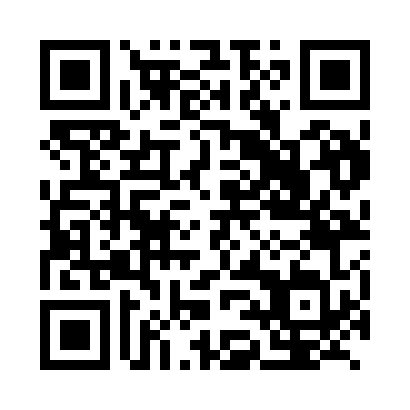 Prayer times for Bering, CameroonMon 1 Apr 2024 - Tue 30 Apr 2024High Latitude Method: NonePrayer Calculation Method: Muslim World LeagueAsar Calculation Method: ShafiPrayer times provided by https://www.salahtimes.comDateDayFajrSunriseDhuhrAsrMaghribIsha1Mon4:526:0212:093:196:157:222Tue4:516:0212:083:186:157:223Wed4:516:0112:083:176:157:224Thu4:506:0012:083:176:157:225Fri4:506:0012:083:166:157:226Sat4:495:5912:073:156:157:227Sun4:485:5912:073:146:157:228Mon4:485:5812:073:136:157:229Tue4:475:5812:063:126:157:2210Wed4:465:5712:063:126:157:2211Thu4:465:5712:063:116:157:2212Fri4:455:5612:063:106:157:2213Sat4:455:5612:053:096:157:2214Sun4:445:5512:053:086:157:2215Mon4:435:5512:053:086:157:2316Tue4:435:5412:053:096:157:2317Wed4:425:5412:043:096:157:2318Thu4:425:5312:043:106:157:2319Fri4:415:5312:043:116:167:2320Sat4:405:5212:043:116:167:2321Sun4:405:5212:043:126:167:2322Mon4:395:5112:033:126:167:2323Tue4:395:5112:033:136:167:2424Wed4:385:5012:033:136:167:2425Thu4:385:5012:033:146:167:2426Fri4:375:5012:033:146:167:2427Sat4:375:4912:033:156:167:2428Sun4:365:4912:023:156:167:2529Mon4:365:4912:023:156:167:2530Tue4:355:4812:023:166:167:25